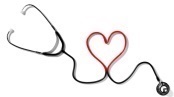 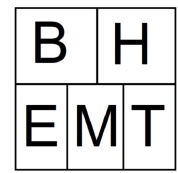 מד"א שלילהוריד מ google play  או  Appstore   ולהתקין בסלולרי את אפליקציית מדא שלי  , ולשכפל את האייקון לכל מסכי הבית בסלולרי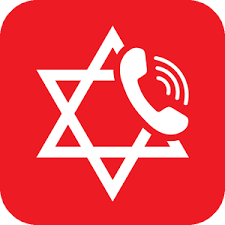   יש להתקין על פי ההנחיות   בזמן אירוע חירום רפואי, בלחיצה על האייקון          נפתח המסך הזה לחיצה על הכפתור האדום  תבצע חיוג למדא 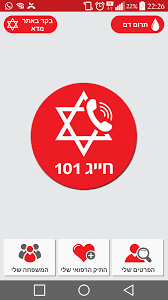 בכל שאלה ניתן לפנות אלי.  			 יאיר 0524706362